                                                                                    ______________________________________
          1.Чистописание.Нам нужно подняться на корабль  по трапу из букв:________________________________________________________________________________________________________________________________________2.Словарная работа.Вставьте пропущенные  буквы, выделите корни, образуйте однокоренные прилагательные.!   1 группа    Подберите к прилагательным   существительные
Назовите прилагательные м.р., ж.р., ср.р., мн.ч.                Какого рода прилагательное погодные?                                                                            

3.  Прочитайте предложения.       Добр..     семенем поле засевать – никогда нужды не знать.
       Где работа, там и густо, а в ленив..      избе пусто.
       Под  лежач..     камень вода не течёт.1)   Найдите в каждом предложении словосочетание, в котором есть прилагательное, выпишите их, выделите окончания, определите род, падеж._______________________________________________________________________________________________________________________________________________________________________________________________________________________________________________________________________________________

                      2)Проверьте друг друга в парах. Оцените.                                                 Что нужно знать, чтобы написать безударные падежные окончания   прилагательных?                     4)Составьте алгоритм (работа в группах по карточкам)
                     5)   Проверьте себя сами  ( по слайду)                                                                                                4. Составление текста.Спишите. Вставьте прилагательные.    Сегодня ____________________ день. Какое __________________ небо,  какое ____________ море!
    Впереди ____________________ остров. На берегу________________ песок и ______________ трава. 
    Мы садимся в шлюпки и плывём к ___________________ острову.  ____________________________________________________________________________________________________________________________________________________________________________________________                   
     !     2.  Определи род прилагательных (2 группа)
            3. Продолжи текст. (  1 группа)                                                                                                5.Задания на флажках.           (по группам)                                              	               6. ТестПуть преграждает крепость на её камнях расположен тест. Выполните его.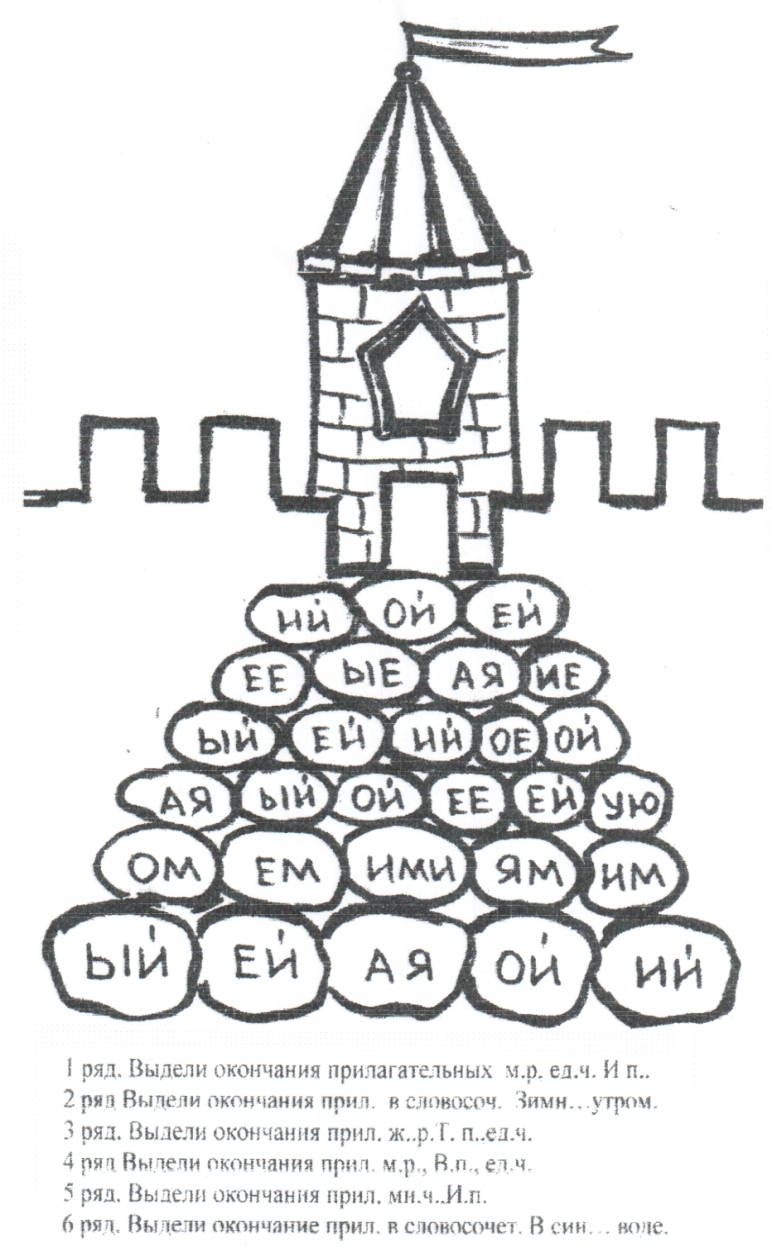 6 ряд. Выдели окончание прил. в словосочетании – в син..   воде
5 ряд. Выдели окончания прил. мн.ч., И.п.

4 ряд. Выдели окончания прил. м.р., В.п., ед.ч

.3 ряд. Выдели окончания прил. ж.р., Т.п., ед.ч.

2 ряд. Выдели окончание прил. в                                             словосочетании – зимн..      утром.                                                                                                                                                                                                                      1ряд. Выдели окончания прил. м.р.,ед.ч.., И.п.Проверка по слайду                                                                                 7. Составьте паспорт прилагательного  (на карточке «Карусель»)                             Св.бода -                                                      М.р. П.года -                                                                       Мн.ч.Д.рога -Ж.рБ.гаж-М.р.Сев.р-Ср.р.Гор.д-Ж.р.